Matematika 7 – 25. – 26. 2.1) Opište zápis do školního sešitu, zkontrolujte si, že poslední zápis jsou složené příkladyZÁPORNÁ  DESETINNÁ  ČÍSLA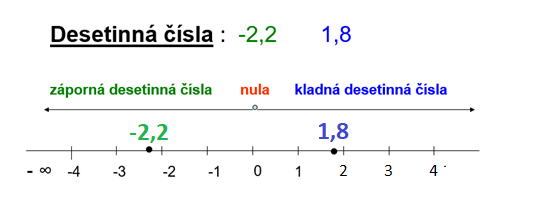                    Opačná desetinná čísla                Např.        – 1,08 a + 1,08               Porovnávání desetinných čísel               Ze dvou desetinných čísel je větší to, jehož obraz na                  číselné ose leží více vpravo2) Vypracujte a pošlete PS/ 136 do pátku 26. 2. do 12.003) zkontrolujte si test z minulého týdne a úkol z tohoto týdne: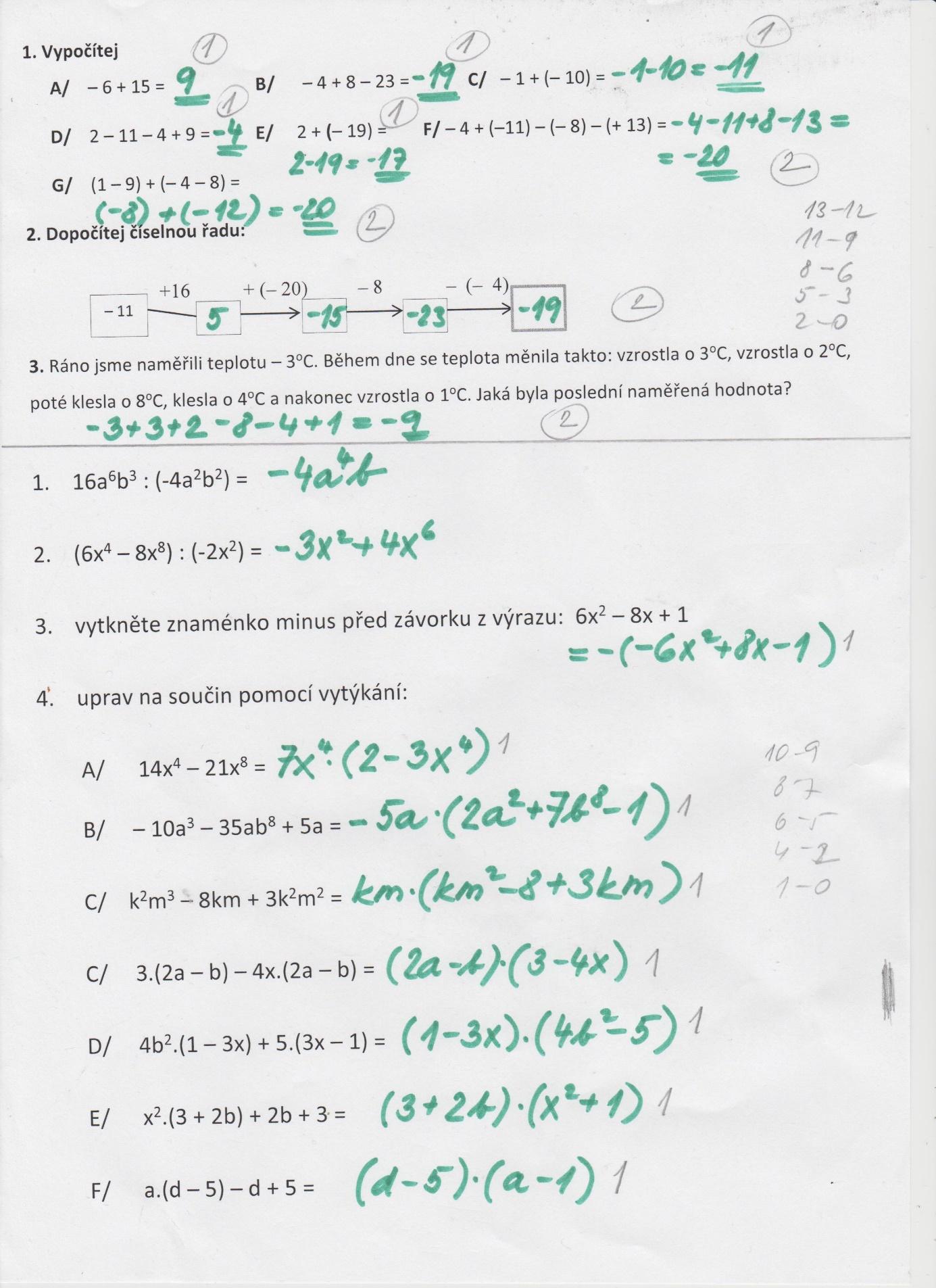 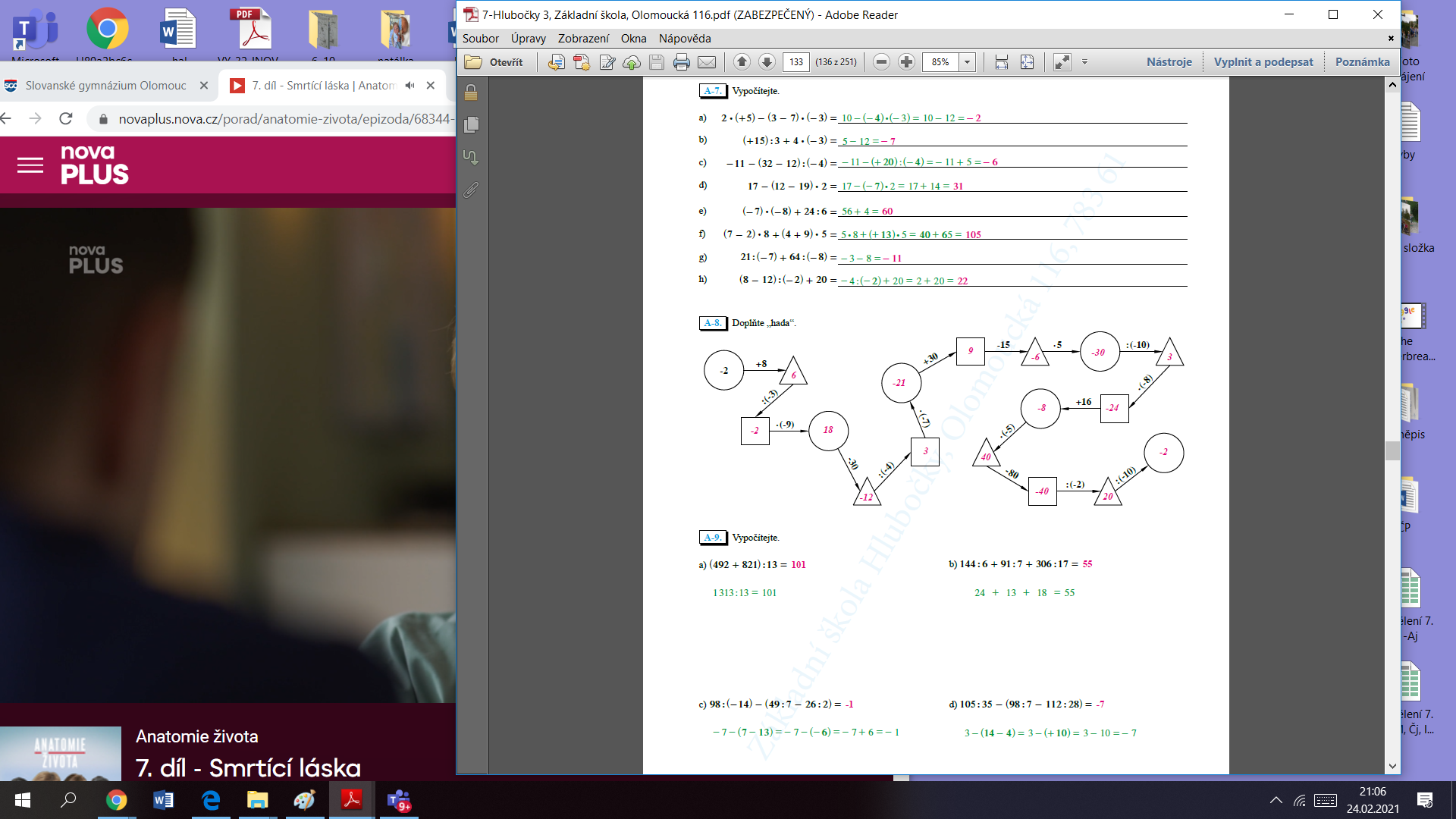 